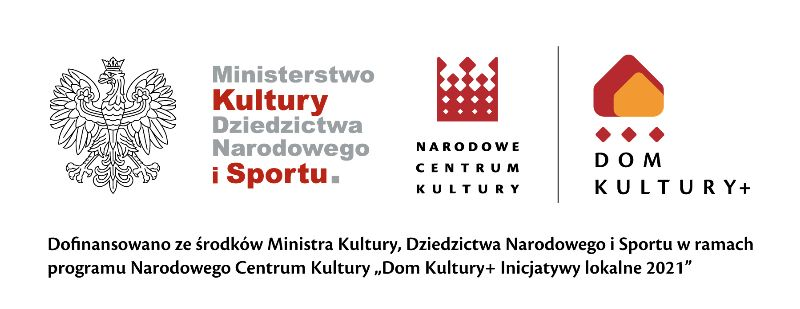 INFORMATOR„Rozwiń kolorowe skrzydła” - cykl warsztatów dla nauczycieli podnoszące umiejętności i kompetencje prowadzenia edukacji artystycznej wśród dzieci i młodzieży.Termin warsztatów: wrzesień – listopad 2021Tematyka warsztatów:- Co można zdziałać ołówkiem? - Ach te barwy – wstęp do malarstwa- Moc papieru – tyle możliwości!- Grafika – jakie to proste!- Batik – a co to jest? - Historia sztuki – a po co nam to?- Jak pani to robi? – spotkanie z panią Katarzyną Baszak Warsztaty trwać będą 1,5 godziny. Warsztaty z panią Katarzyną Baszak będą trwały 3 godziny – forma warsztatowa. Dodatkowo dla chętnych – wyjazd do galerii sztuki. Warsztaty są bezpłatne, wycieczka płatna. Miejsce warsztatów: pracownia plastyczna „Sztukarnia – Tucholski Ośrodek KulturyProwadząca: Katarzyna Piotrowska – instruktorka plastyki pracowni plastycznej „Sztukarnia”, nauczyciel wychowania przedszkolnego, edukacji wczesnoszkolnej oraz plastyki i techniki oraz gość specjalny – Katarzyna Baszak. Uczestnicy: Zapraszam czynnie pracujących nauczycieli przedszkolnych, wczesnoszkolnych, plastyki, pedagogów, terapeutów, wszystkich, którzy prowadzą zajęcia twórcze z dziećmi i młodzieżą. Dla osób, którzy cały czas niepewnie czują się w obszarze nauki plastyki, ale chciałyby przełamać się i dowiedzieć się jak nauczają inni. Ilość miejsc ograniczona – 15 osób. Ankietę rekrutacyjną proszę przesyłać do 29.08.2021 na adres: k.piotrowska75@op.plZapraszam, Katarzyna PiotrowskaANKIETA KWALIFIKACYJNA UCZESTNIKAImię i nazwisko: ……………………………………………………………………………………………………..Miejsce pracy: ……………………………………………………………………………………………………….Jakie są Twoje oczekiwania wobec kursu? ………………………………………………………………………………………………………………………………………………..………………………………………………………………………………………………………………………………………………..………………………………………………………………………………………………………………………………………………..………………………………………………………………………………………………………………………………………………..Dlaczego chcesz się zapisać na te warsztaty? ………………………………………………………………………………………………………………………………………………..………………………………………………………………………………………………………………………………………………..………………………………………………………………………………………………………………………………………………..………………………………………………………………………………………………………………………………………………..W ramach warsztatów jest planowany wyjazd do Centrum Sztuki Współczesnej do Torunia, aby zobaczyć miejsce, w którym w kreatywny sposób przekazuje się dzieciom i młodzieży świat sztuki. Czy jesteś chętna/-y na taką ARTwycieczkę? Będzie płatna.                                                     TAK                                              NIEKtóre techniki plastyczne są Tobie bliskie?……………………………………………………………………………………………………………………………………………………………………………………………………………………………………………………………………………………………..Dziękuję za wypełnienie ankiety. Lista osób zakwalifikowanych na warsztaty zostanie opublikowana 31 sierpnia na stronie i Facebooku Tucholskiego Ośrodka Kultury. Katarzyna Piotrowska